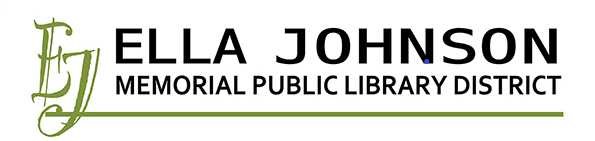 Public Hearing Monday, August 23, 2021, 6:45 PMPURPOSE: Tentative Budget and Appropriations for Ordinance  2021-08-01 Combined Annual Budget and Appropriations for Fiscal Year July 1, 2021 – June 30, 2022AGENDA:  Call to OrderPublic CommentAdjournment